                                                                                                                               THE 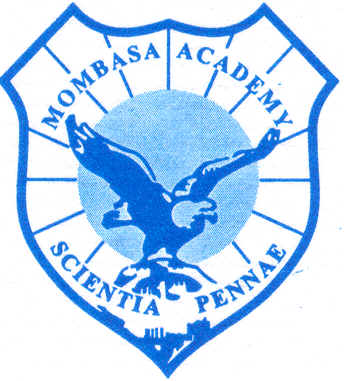                                                                                                                             (Est. 1978).
TEL: (25441)4471629 /4473246/4474650Fax : (254 41)4473342Mobile: 0733 725292, 0721 465623 e-mail: msaacademy@swiftmombasa.com. Web Site: www.mombasaacademy.ac.keADMISSION Please note that the following documents are required:a copy of birth certificate AND a copy of the child’s passporta leaving certificate of the previous schoola copy of the last report form of the previous schoola transcript of the previous school attendedFamily InformationREGISTRATION FEE: A fee of K.Shs 5,000/- (NON-REFUNDABLE) is payable upon registration, provided a place is available.  If a place is not available, the fee may be paid when notification of a vacancy is given.  Acceptance of registration fee implies that a place has been reserved for the child.   FEES are payable at the commencement of each term and need to be cleared 7 working days after the start of a new term.  Parents proceeding on leave are advised that it is not possible to waive fees during absence.  The fee structure is as per enclosed.   CHEQUES  PAYABLE TO “NYALI ACADEMIC SERVICES .”NOTICE OF WITHDRAWAL:  A term’s notice IN WRITING is required to withdraw your child from the school otherwise a PENALTY of  TERM’S FEE will be charged in lieu of the notice. I agree that my child shall observe whatever regulations are laid down by the school management.  I shall be liable for the payment of all school fees.  I have read all the regulations and agree that my child will abide by them.  SIGNATURE PARENT/ GUARDIAN: ______________________DATE: _________________Child’s First NameChild’s Middle NameChild’s Family NameChild’s Family NameDOB (Day/Month/Year) As per birth certificate enclosed.Age at EntryGenderSiblings     Male                Female Yes:…………… No Applying for Year GroupAcademic TermReligionNationalityName of Previous School AttendedAcademic Year AttendedAddress of Previous School AttendedLast Class AttendedE-mail of Previous School Name of Principal of Previous SchoolReasons for Leaving Previous SchoolReasons for Leaving Previous SchoolHow did you come to hear about the ? How did you come to hear about the ? Family DoctorTelephone NumberDoes your child have any medical/ psychological/ behavioural conditions? Please provide details/ relevant documentation. Does your child have any medical/ psychological/ behavioural conditions? Please provide details/ relevant documentation. Father/ GuardianMother/ GuardianSurnameFirst name/ Middle InitialMr. / Mrs./Ms. /Dr.Physical Home AddressHome PhoneCell PhoneHome E-mailBusiness E-mailOccupationEmployer/ Self EmployedAddressBusiness Phone numbers